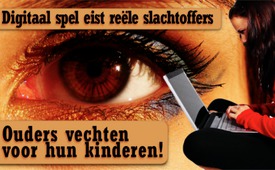 Digitaal spel eist reële slachtoffers – ouders vechten voor hun kinderen!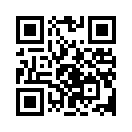 Niet alleen Napoleon Bonaparte heeft ingezien: “Wie de jeugd heeft, heeft de toekomst!”. Ook de digitale wereld heeft allang de jeugd ontdekt als haar doelgroep. Hun bedoelingen daarbij zijn beslist bedenkelijk.Niet alleen Napoleon Bonaparte heeft ingezien: “Wie de jeugd heeft, heeft de toekomst!”. Ook de digitale wereld heeft allang de jeugd ontdekt als haar doelgroep. Hun bedoelingen daarbij zijn beslist bedenkelijk. 
In de sociale netwerken van Rusland, een Russisch tegenhanger van Facebook & Co, is bijvoorbeeld momenteel een spel in omloop met de naam “Blauwe Walvis”. Dit heeft al meer dan 130 zelfmoordslachtoffers geëist. Jongeren vanaf 10 jaar worden, via persoonlijke uitnodiging, aangeboden aan het spel deel te nemen. Daarin gaat het erom, bepaalde zelfvernietigende opdrachten te vervullen. Deze opdrachten werken bewust in op de psyche van het kind, dat het tenslotte zelfs bereid is tot zelfmoord. Getroffen ouders melden dat achter de schermen een zielenhandel in het spel is. De persoon die erin gelukt om een kind te “begeleiden” tot zelfmoord wordt daarvoor betaald. De Russische wetgeving en de politie zijn helemaal niet voorbereid op zulke diabolische aanvallen. Getroffen ouders vormden met vastberadenheid zelfhulpgroepen. Door voorlichtingswerk en onderzoek konden zij - in samenwerking met de overheid - al veel bedreigde jongeren opsporen en hen beschermen voor zelfmoord. Hun dringende raad is: “Ouders, jullie kinderen hebben jullie nodig, laat hen niet alleen met het internet!” Dit spel heeft ook al andere Oost-Europese landen bereikt.door abu.Bronnen:www.1tv.ru/shows/muzhskoezhenskoe/vypuski/ostorozhno-siniy-kit-chast-1-muzhskoe-zhenskoe-vypusk-ot-02-03-2017
www.1tv.ru/shows/muzhskoezhenskoe/vypuski/ostorozhno-siniy-kit-chast-2-muzhskoe-zhenskoevypusk-
ot-03-03-2017 
www.mdr.de/heute-im-osten/interview-onlinespiel-blauer-wal-galina-mursalijewa-100.htmlDit zou u ook kunnen interesseren:#Gevaren-voor-kinderen - voor kinderen - www.kla.tv/Gevaren-voor-kinderenKla.TV – Het andere nieuws ... vrij – onafhankelijk – ongecensureerd ...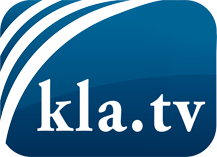 wat de media niet zouden moeten verzwijgen ...zelden gehoord van het volk, voor het volk ...nieuwsupdate elke 3 dagen vanaf 19:45 uur op www.kla.tv/nlHet is de moeite waard om het bij te houden!Gratis abonnement nieuwsbrief 2-wekelijks per E-Mail
verkrijgt u op: www.kla.tv/abo-nlKennisgeving:Tegenstemmen worden helaas steeds weer gecensureerd en onderdrukt. Zolang wij niet volgens de belangen en ideologieën van de kartelmedia journalistiek bedrijven, moeten wij er elk moment op bedacht zijn, dat er voorwendselen zullen worden gezocht om Kla.TV te blokkeren of te benadelen.Verbindt u daarom vandaag nog internetonafhankelijk met het netwerk!
Klickt u hier: www.kla.tv/vernetzung&lang=nlLicence:    Creative Commons-Licentie met naamgeving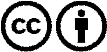 Verspreiding en herbewerking is met naamgeving gewenst! Het materiaal mag echter niet uit de context gehaald gepresenteerd worden.
Met openbaar geld (GEZ, ...) gefinancierde instituties is het gebruik hiervan zonder overleg verboden.Schendingen kunnen strafrechtelijk vervolgd worden.